PHASE LEADER APPLICATION PACK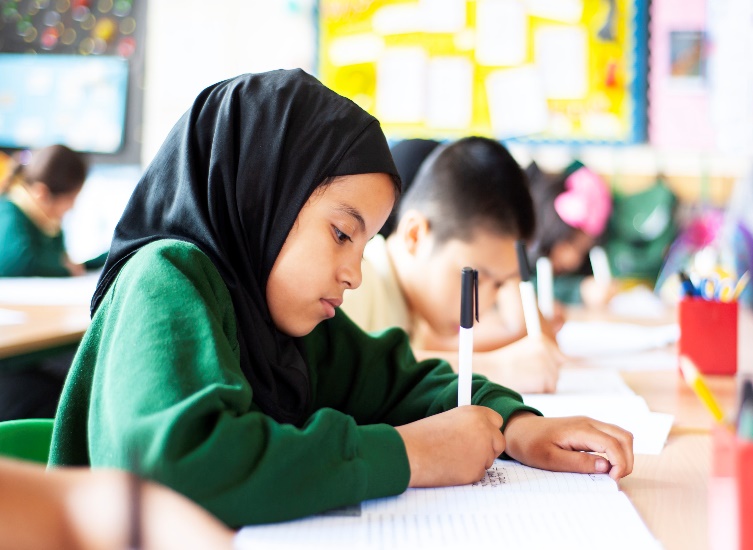 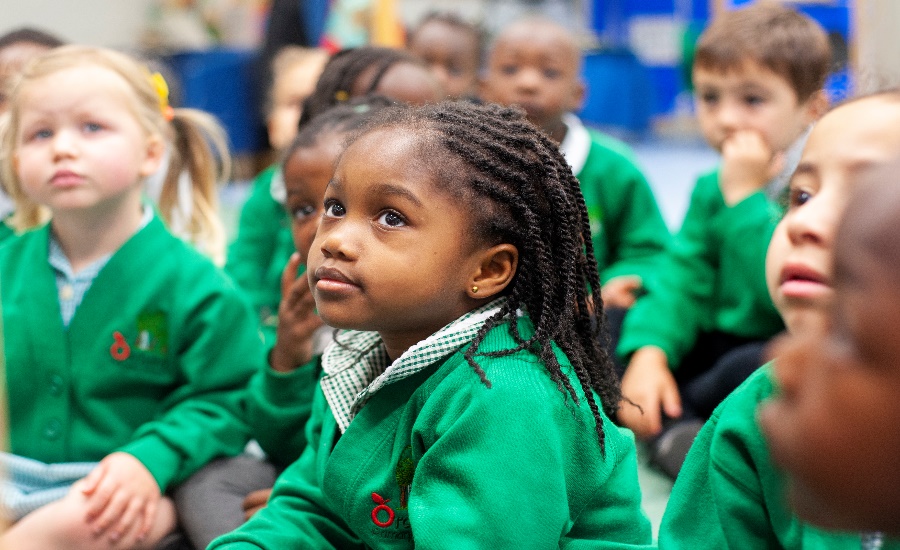 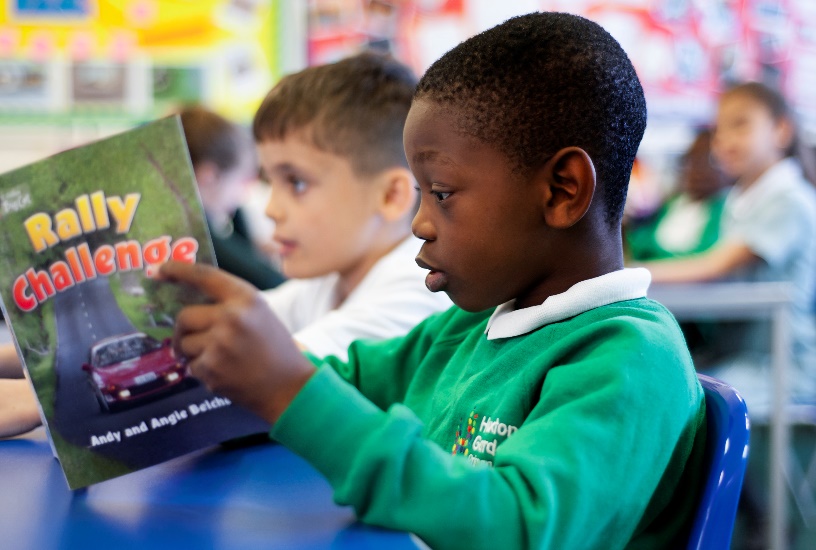 Recruiting for September 2021Closing date: 14th May 2021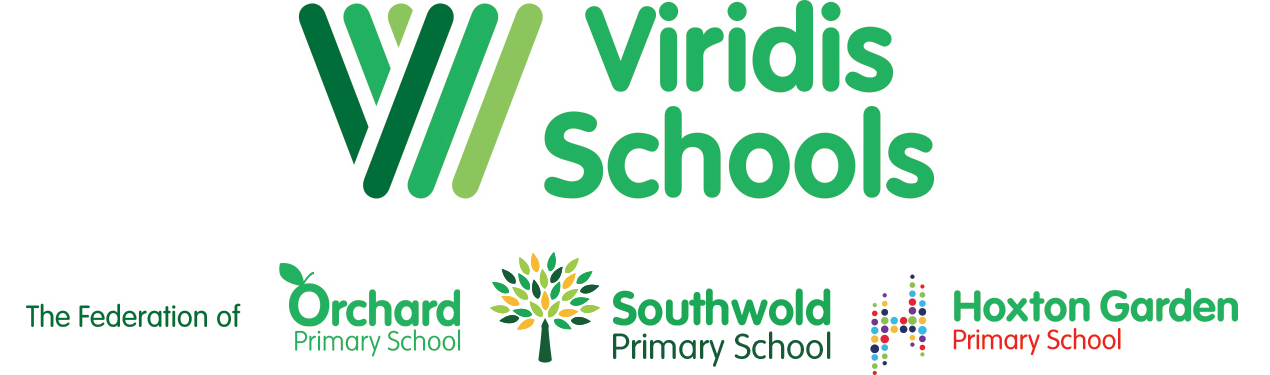 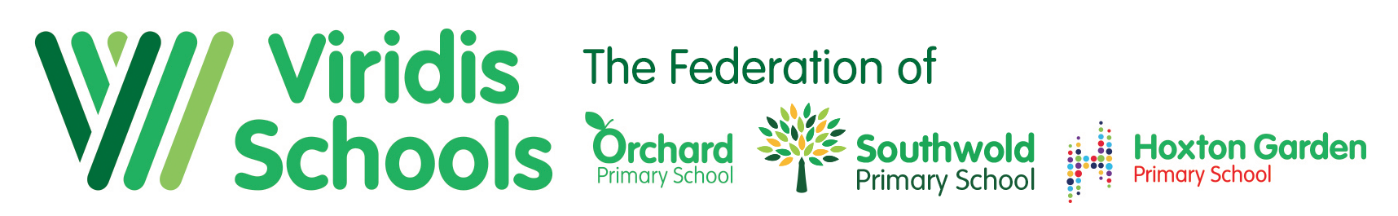 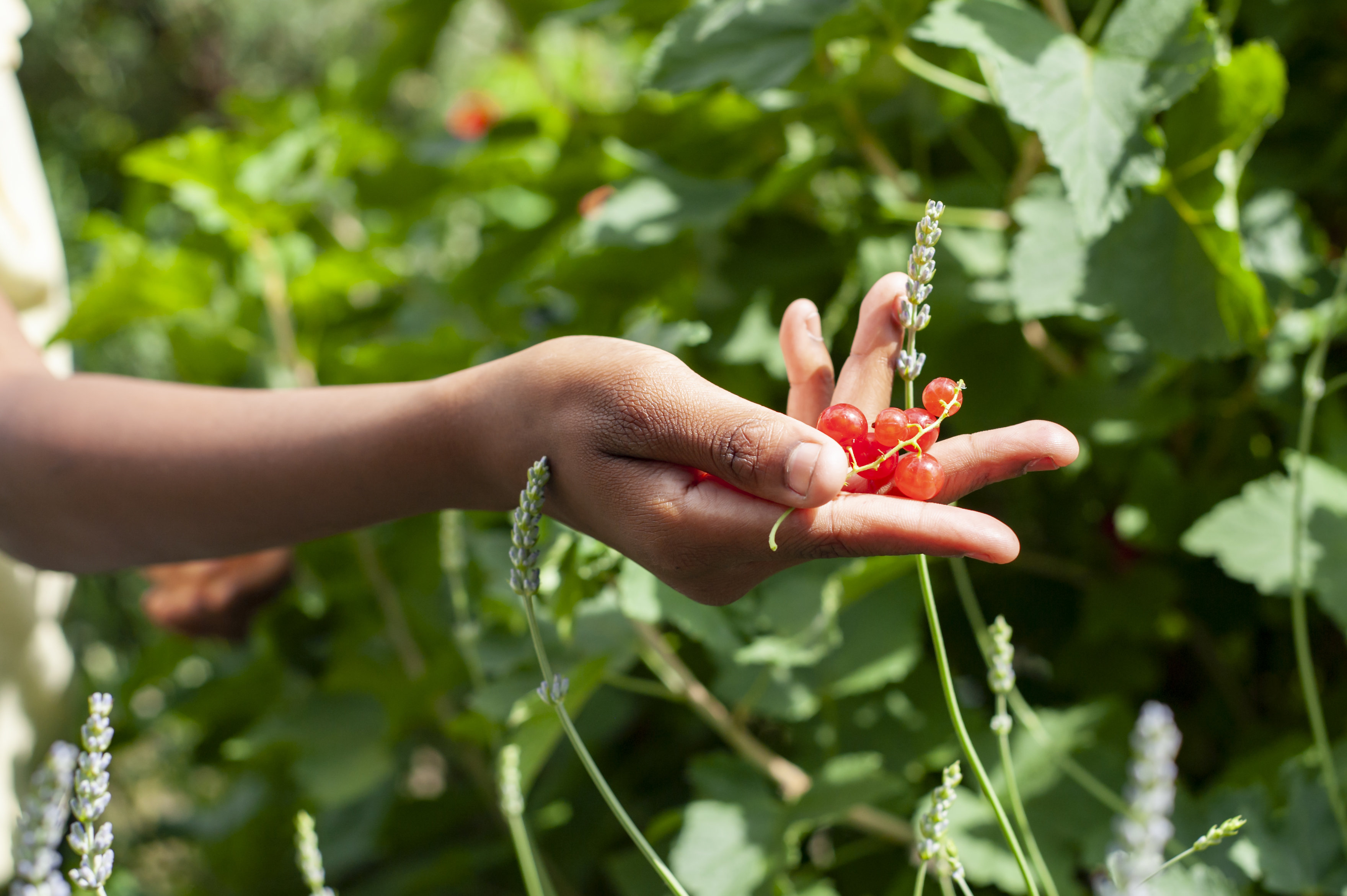 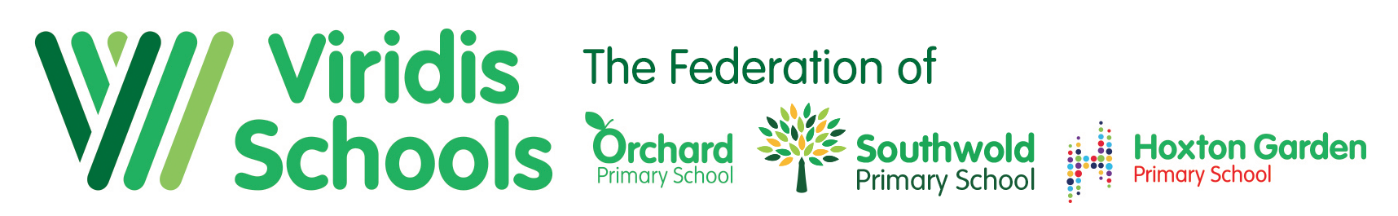 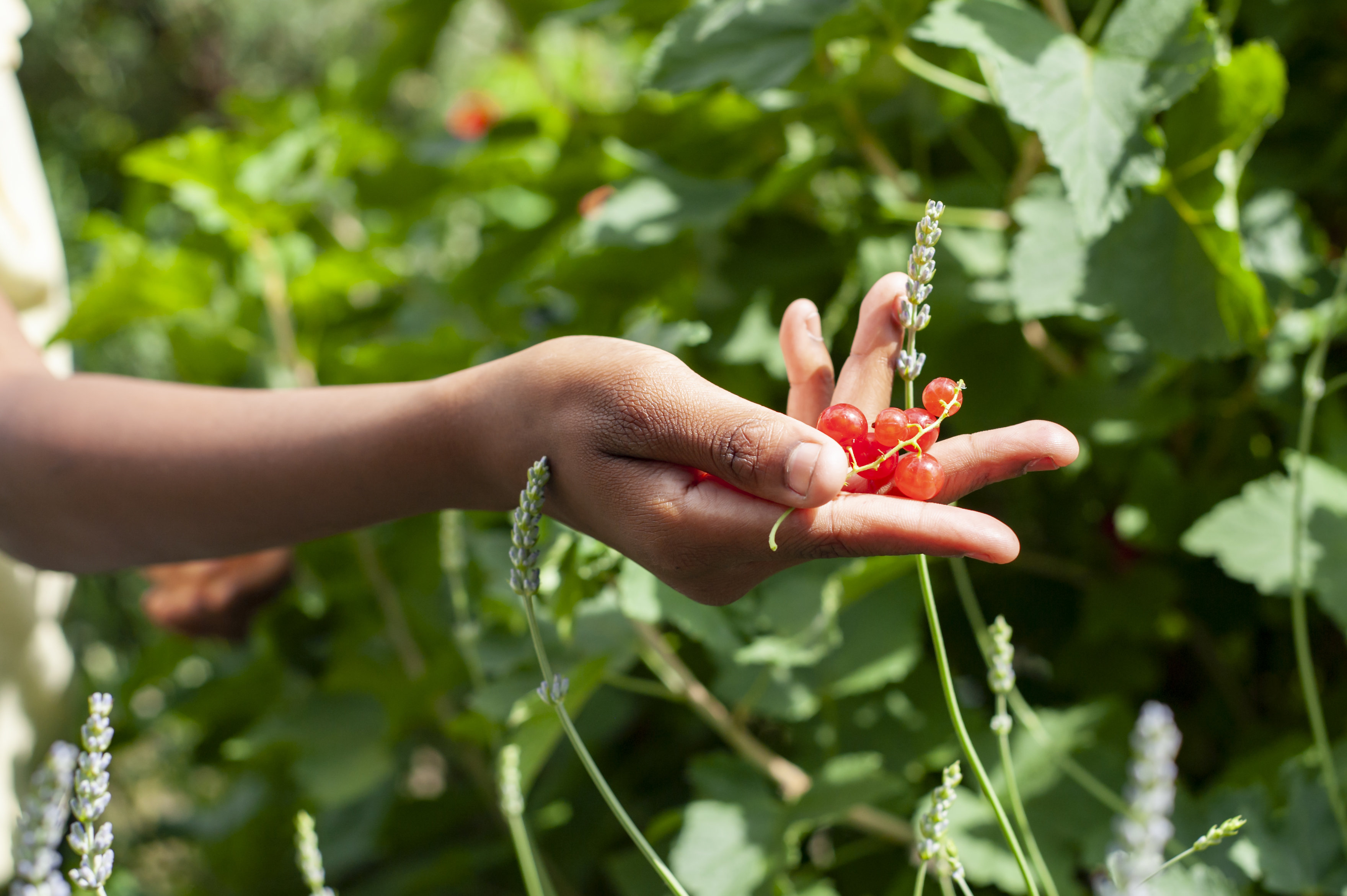   Why work with us?This post offers a genuine opportunity to lead and will require you to work in partnership with the senior team, taking our schools to the next level and raising standards in teaching & learning. We offer an ambitious, exciting place to work, a genuine opportunity to make a difference, a great team of staff and a three school community who deserve the very best. Our staff have access to:Opportunities to work across partner school sites High quality support and CPD to ensure that you are successfulAn exciting and well organised environment in which to workA supportive and highly experienced leadership team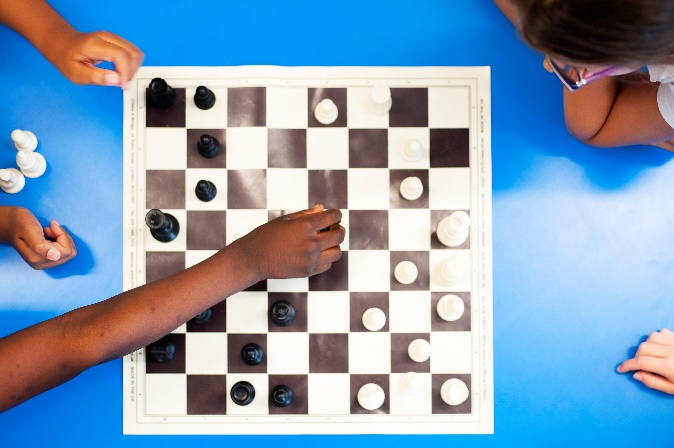 Who are we looking for?We are looking to appoint skilled and ambitious teacher to lead our EYFS, KS1 or KS2 provision and take responsibility for a whole school curriculum area.In particular we are looking for someone who: Is an outstanding teacher with very high expectations of what can be achieved and proven track record of raising pupil attainment Understands how children learn best and never gives up on them Is determined, resilient with high expectations of themselves and others, leading by exampleUnderstands what high standards look like and how to attain them Is flexible with a good sense of humour and an understanding of the ‘bigger picture’ Can effectively coach and mentor others with genuine impact Can effectively lead a team to the benefit of childrenAn innovator who can take risks to make a school improvement project their own Have a clear idea of what outstanding learning & teaching should look like 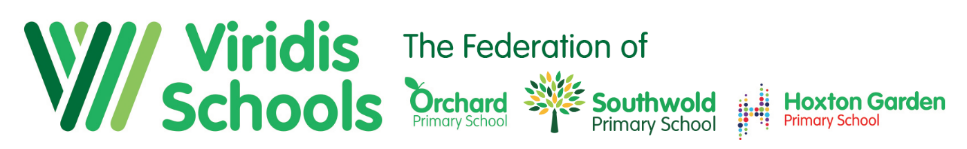 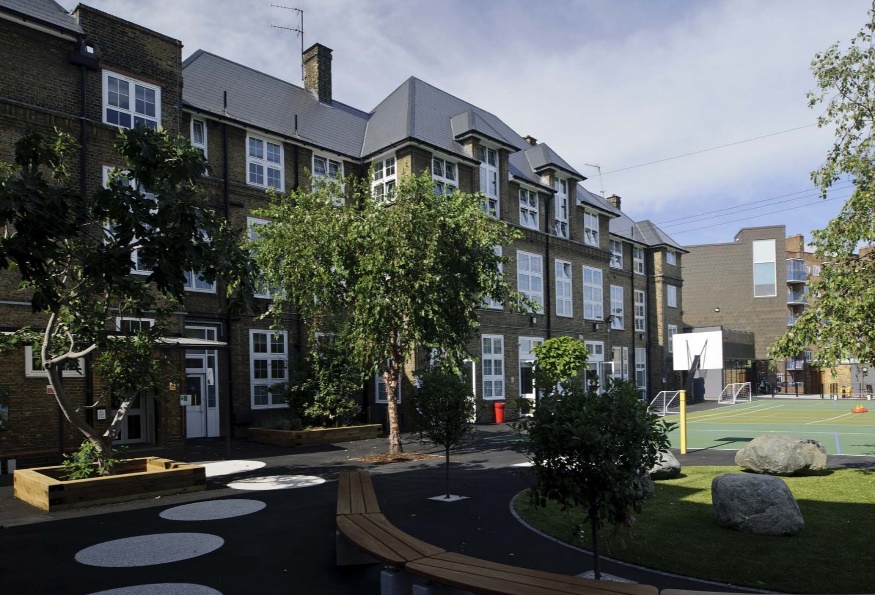 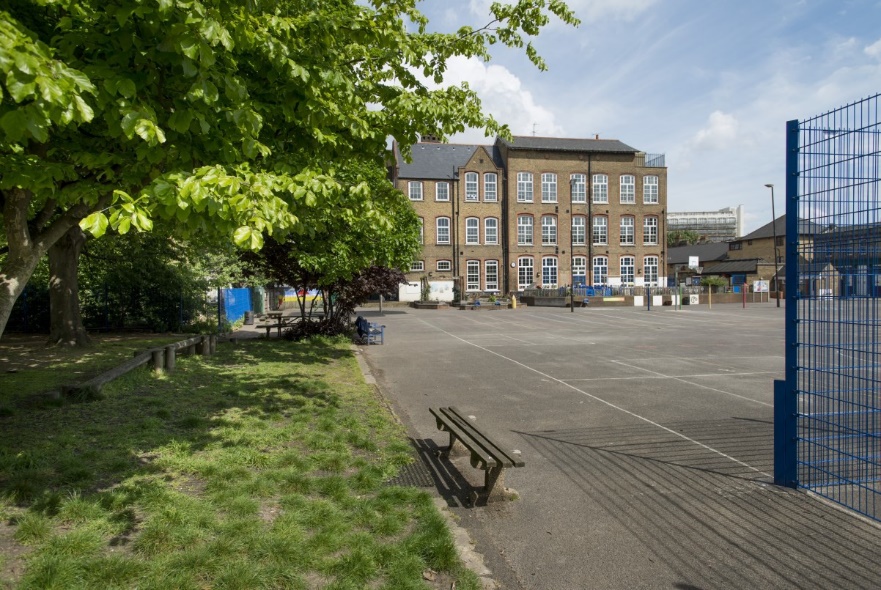 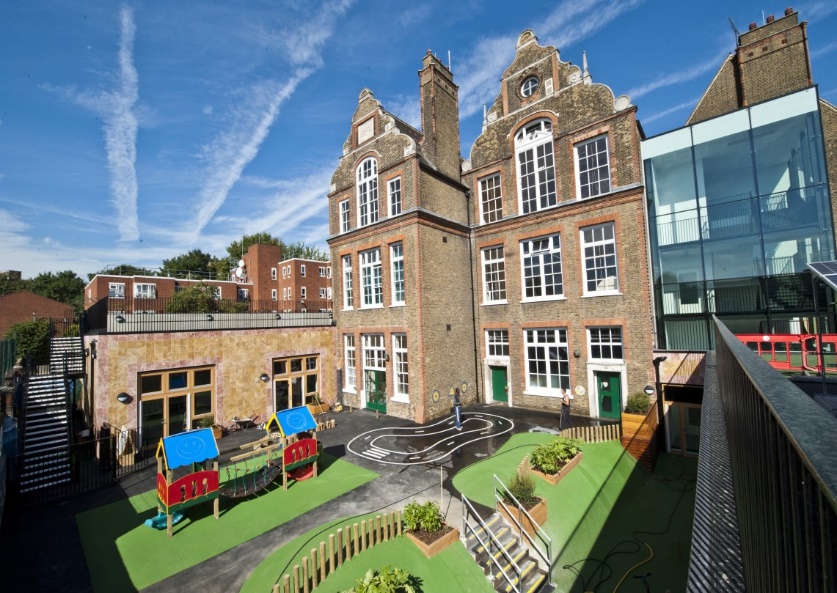 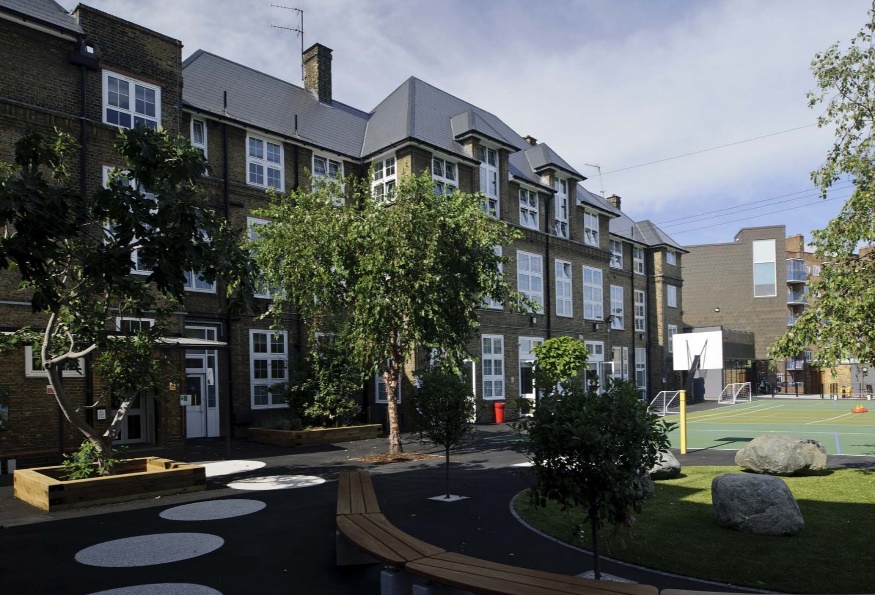 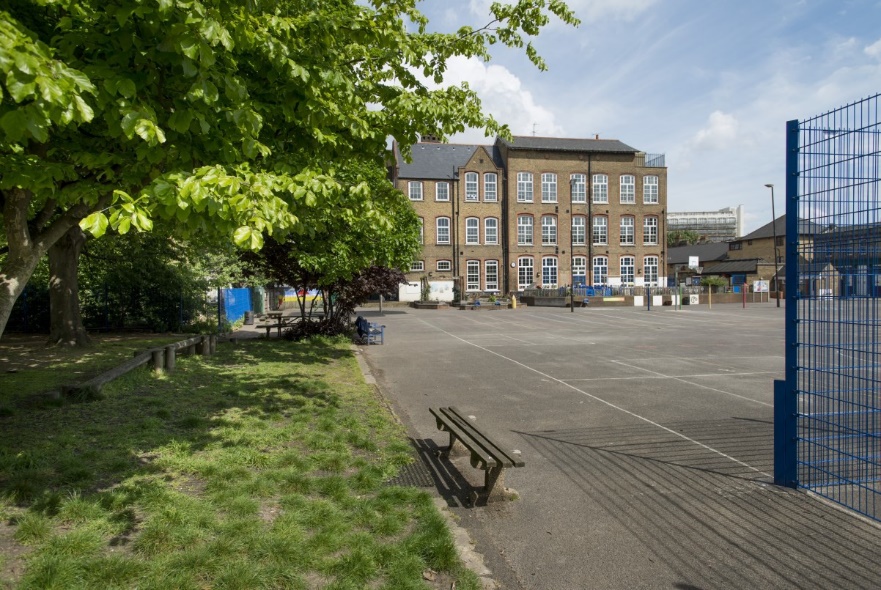 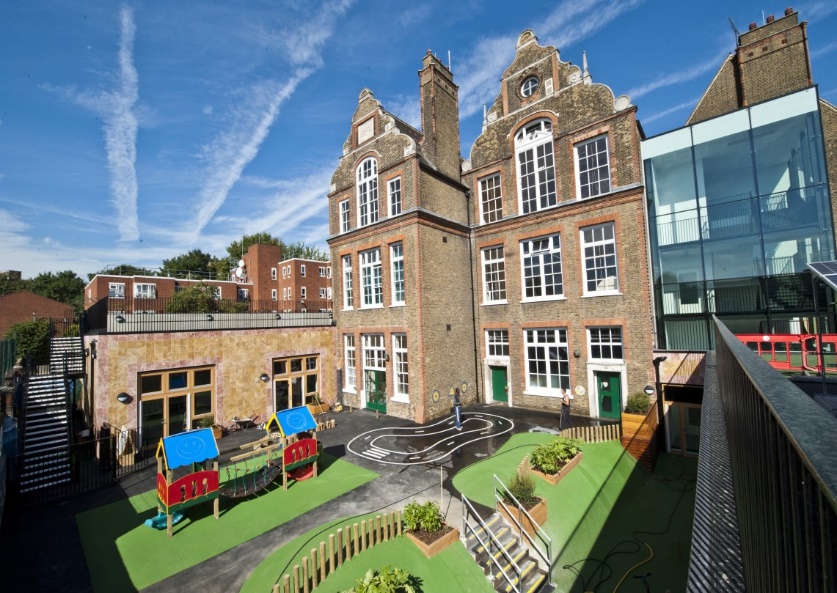 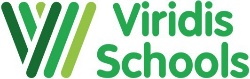 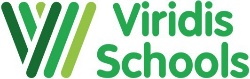 HOW TO APPLYRead the job description and person specification carefully.Complete the application form either electronically or print it off and hand write it.Ensure your supporting statement relates to the competencies outlined in the person specification.Email your competed application to Ms Beverley Shore atrecruitment@vs.hackney.sch.uk or send by post:Recruitmentc/o Southwold Primary School Detmold RoadLondon E5 9NLOur schools are committed to safeguarding and promoting the welfare of children and young people and expects all staff and volunteers to share this commitment. Successful candidates will be required to complete an enhanced DBS disclosure.We welcome applications from all sections of the community, regardless of gender, race, religion, disability, sexual orientation or age. Should you like to arrange to visit our schools please contact Ms Beverley Shore on: 0208 806 5201 or email: recruitment@vs.hackney.sch.uk  We look forward to receiving your application!Closing date: 14th May 2021Phase Leader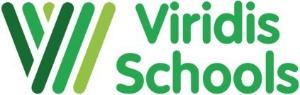 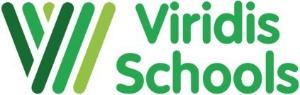 JOB DESCRIPTION(Grade: MPS/UPS/LP ~ Salary Range £32,157 - £50,935 + TLR2C £6,771)Main PurposeIn addition to the expectations detailed in the Teachers Pay & Conditions Document (as a class teacher), the post holder should play a major role under the overall direction of the school supporting the Senior Leadership Team in:Formulating the aims and objectives of the schoolEstablishing the policies through which they should be achievedManaging staff and resourcesMonitoring progress towards achievementLeading across the school in a curriculum areaEssential QualificationsEducated to degree levelQualified teacher statusAt least 2 years full time classroom teaching experienceExperience of leading a subject /phase or teamPerson SpecificationExperienceWill have had some experience of teaching in a multicultural inner city environment, ideally in more than one year group.An outstanding classroom practitioner. Experience of leading a subject area. Experience of leading a whole school initiative.Practical SkillsExcellent classroom teacher. Excellent interpersonal skills. Secure people management skills. Highly competent in use of IT. Ability to think creatively and be solution focussed. Understanding of teaching strategies and teaching styles.Main Activities: Leadership Be a member of the extended leadership team. Support and implement the vision and ethos of the schoolContribute to, implement and evaluate the success of School Development Plan relevant to your teaching across the phase.Ensure policies are translated into practice by the team, be an effective role model for your team in teaching, behaviour and classroom environment.Line manage teachers and TAs within the phase. Implement and support the performance management process as a reviewer. Lead weekly phase meetings with impact focus direction.Lead phase assemblies upholding the school vision and values to children.CurriculumLead, develop and enhance the teaching practise of others in the phase through coaching, mentoring and leading by example as an outstanding practitioner.To review planning and teaching within the phase in order to meet individual pupils needs, including SEND, most able, disadvantaged and children with English as an Additional Language.AssessmentClosely monitor the progress of the phase ensuring that progress is made. Ensure that the target setting process is robust and is linked to standards and measurable to enable impact. Use data and children’s work to monitor progress and implement changes where necessary. LiaisonLiaise with other phase leaders to ensure effective transition for pupils from one year to another. Work with other phase leaders to ensure effective communication across the school. To lead staff training to share practice and school standards.To provide curriculum information for parents such as letters and booklets, in line with school policy and in consultation with the Deputy Headteacher.To lead parents meetings/workshops, in consultation with the Deputy Headteacher.To organise special assemblies, performances, school trips and other events.To promote the image of the school within the local community. GeneralProvide support to the Headteacher in the management of all aspects of the day to day running of the school, ensuring that the aims, policies and values are upheld. Be mindful of Health and Safety regulations. PastoralActively encourage and support all staff, providing advice, praise and support.To provide for the pastoral, educational, social, moral, spiritual and cultural development across the phase.